Chemical Storage in the Khusnutdinova UnitCMS: https://cms.oist.jpWhen entering chemicals into the system, put two labels on the bottle:Barcode (vertically if possible)Round label corresponding to hazardous class; write down storage location code!Color-coded round labels:DELETERIOUS (MANDATORY to control used amounts) - RedPOISONOUS (MANDATORY to control used amounts) - GreenFLAMMABLE (MANDATORY to control used amounts) - YellowOPTIONAL to control used amounts (“Used amount management: optional”) – WhiteSPECIALLY CONTROLLED WASTE  (Blue)– it’s not a hazardous class, but indicates that we need to separate waste, so just for you information (for halogenated solvents; benzene) Specially controlled industrial waste chemicals can be deleterious or poisonous, so put two labels and store according to hazardous class (non-hazardous, deleterious, poisonous or flammable). For example, Carbon Tetrachloride should be labeled as Deleterious, and it’s in a Specially Controlled Waste category. Store it with other Deleterious reagents and put two labels (for example, if it’s stored in Flammable Cabinet 1 tray D1, write down “FC1-D1” on the label): Chemicals within each hazardous class should be stored with the same class of chemicals, but they should not be mixed with other classes (deleterious is stored with deleterious in a separate tray/drawer, poisonous with poisonous in a separate tray, etc, but deleterious is not stored together with poisonous or non-hazardous). Store chemicals according to our storage system and follow common chemical sense – see the list of storage locations. Note:         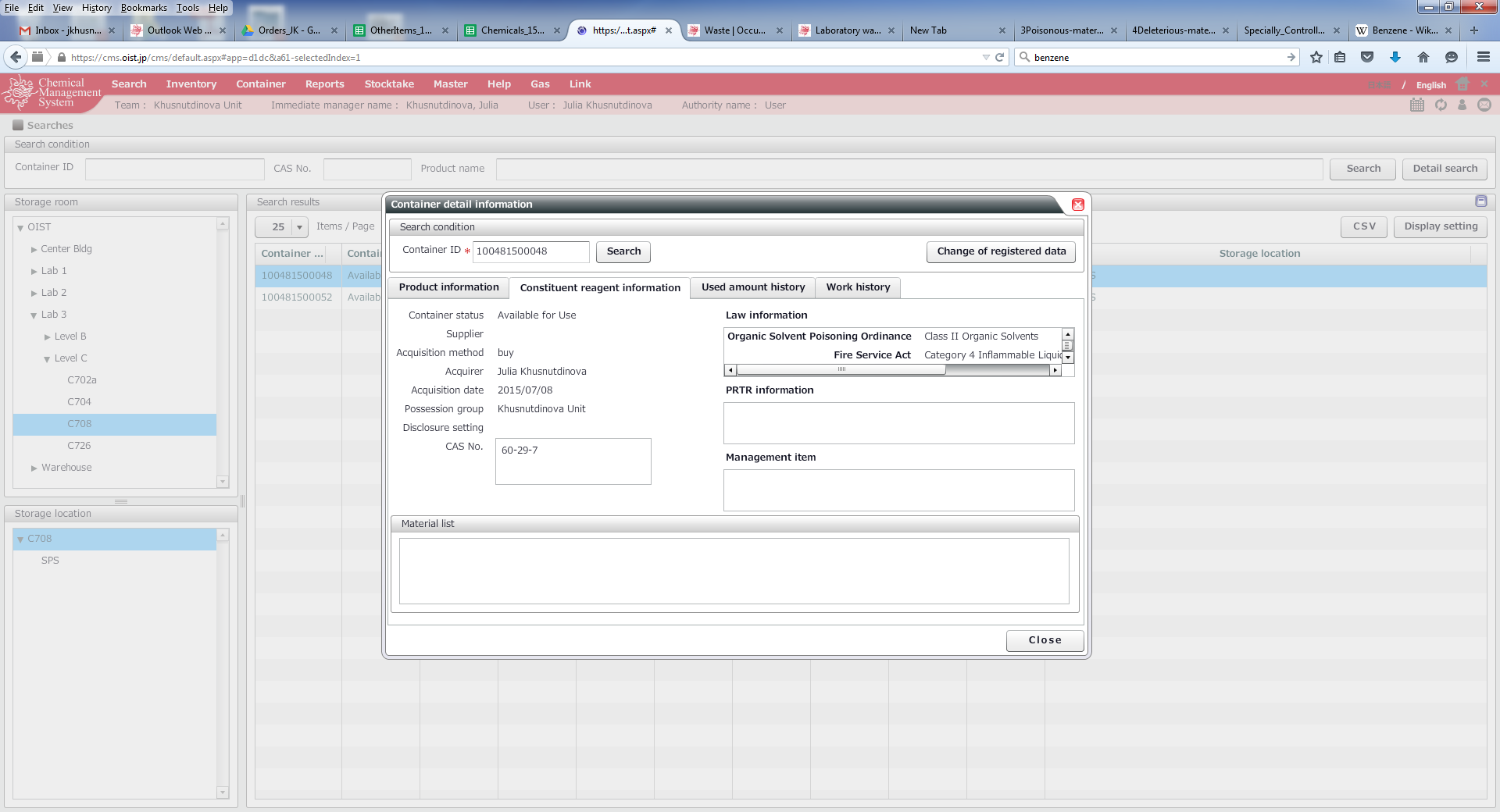 How to input TCI and Aldrich chemicals:Use catalog number on a TCI label shown in the left top corner and search by “product code”:H0111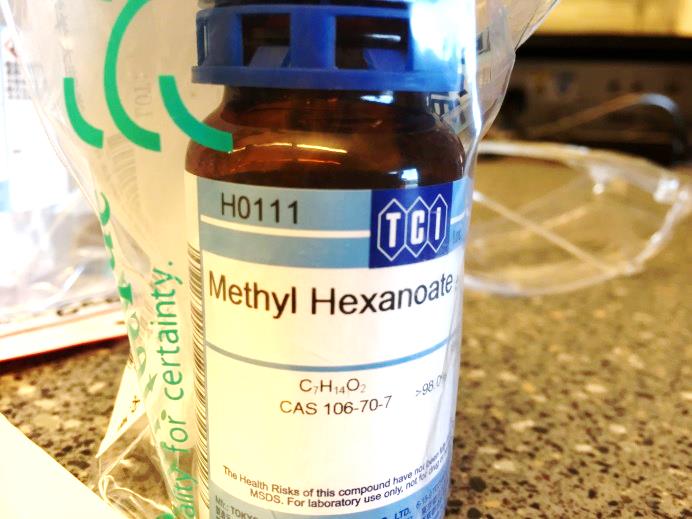 For Aldrich catalog numbers, enter only the first part of the number without amounts and search by “product code”:514330 (not 514330-100ML!) 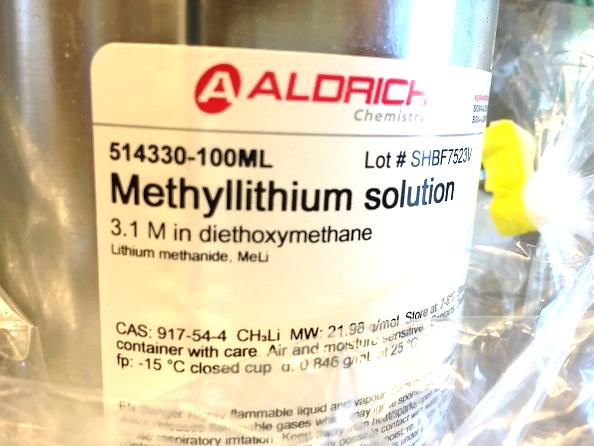 ORGANIC WASTE categories:Non-halogenated organic solvents (water content less than 5%)Specially controlled industrial waste – includes dichloromethane, carbon tetrachloride and benzene as well as some other common chlorinated solvents. Technically, chloroform is not on the list of specially controlled industrial waste, but if you use small amounts, you can collect it together with dichloromethane waste. If you use large amounts of chloroform, please collect is separately, since the disposal procedure is different (less expensive) compared to specially controlled waste.Storage in C704 Fridge 1/freezer 1 in C704 Storage in C708 LocationCodeFlammable Cabinet 1,FC1Flammable Cabinet 2FC2Hood1AHood1AHood1BHood1BHood2AHood2AHood2BHood2BHood3AHood3AHood3BHood3BHood4A: Non-hazardous (white label) inorganic chemicals  (non-corrosive)Hood4AHood4B: for deleterious inorganic chemicals and strong basesHood4BHood5AHood5AHood5BHood5BHood6AHood6AHood6BHood6BHood7AHood7AHood7BHood7BHood8AHood8AHood8BHood8BFridge 1CodeFridge 1, tray AFr1-AFridge 1, tray BFr1-AFridge 1, tray CFr1-AFridge 1, DFr1-AFridge 1, E (bottom compartment)Fr1-AFridge 1, F (door)Fr1-FFridge 1, G (door)Fr1-FFridge 1, H (door)Fr1-FFridge 1, I (door)Fr1-FFridge 1, G (door)Fr1-FFridge 1, K (door)Fr1-FFridge 1, L (door)Fr1-FFreezer 1:Freezer 1, tray AFZ1-AFreezer 1, tray BFZ1-BLocation CodeSolvent Purification SystemSPSGlovebox 1, double station (on the left from SPS)GB1Glovebox 1 freezerGB1-FrGlovebox 2, single station (on the right from SPS)GB2Glovebox 2 freezerGB2-FrGlovebox 3, single station (opposite side to other two)GB3Glovebox 3 freezerGB3-Fr